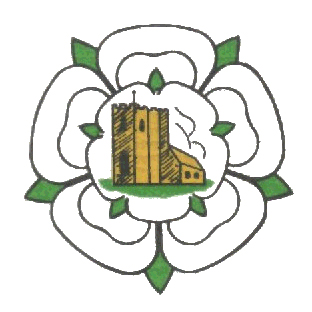 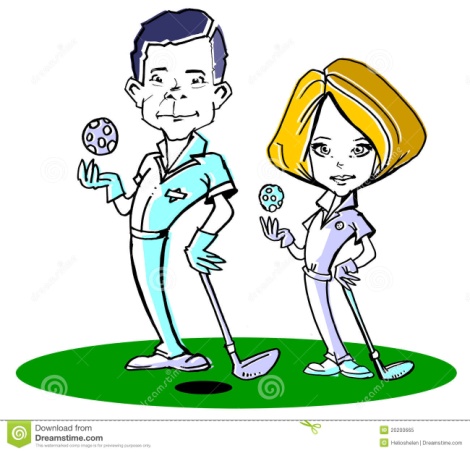 Ghyll Golf Club BarnoldswickGhyll Brow, Skipton road, Barnoldswick BB18 6JH     Tel. 01282 842466MIXED OPEN4 Ball Better Ball StablefordSunday 4th July 2021£20-00 per couple 85% Handicap AllowanceMaximum Handicap Index Men 24, Ladies 36Tee Times 10:00 to 12:00Please email Colin Maud on colinmaud85@yahoo.com or ring on 07764339046 with Names, Club, Handicap Index & preferred Tee time for confirmation of tee time and payment options.